Slovenský jazyk  1.BČítaj.Prečítaj a zakrúžkuj písmená Č, č.		Čučoriedky, černice,
							mám ich vyše čapice.
							Tuto si ich majte,
							čokolády dajte.Vety prepíš písaným písmom.Vrabček čviriká na strome.
______________________________________________________________________________________________________________________________________________________________________________Páči sa jej toto mača?
______________________________________________________________________________________________________________________________________________________________________________Prečítal si celý časopis?
______________________________________________________________________________________________________________________________________________________________________________ Precvič si písanie.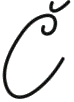 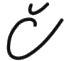 Napíš 4 chlapčenské mená.Napíš 4 dievčenské mená.AlbínaSimonaIzabelaBeloBenjamínBobaZuzaSamoSabínaBeaZojaBibaZuzanaAlenaBonaZoloViloLenaNinaPavlaLujzaMilanBibianaAlojzElenaLojzoJolanaIvan